Requesting a NONFILING VERIFICATION letter from the IRSNon-tax filers can request this document free of charge from the IRS by completing a 4506-T.Accessing the 4506-T to request the Non-filing Verification letter:Go to www.IRS.govClick “Forms &Pubs”Scroll down the page and select the Form 4506-TComplete the following items:Line items 1 through 4DO NOT COMPLETE Line 5 – this form should not be sent directly to the college.Line 7: Check the box for this itemLine 9: Enter the year you are requesting:For the 2019-2020 school year, request 2017 taxes – 12/31/2017For the 2020-2021 school year, request 2018 taxes – 12/31/2018Check the Signatory attestation statementEnter a phone numberRequired Signatures and datesMail the form to the IRS office – see the information on Page 2You should receive the Non-filing Verification letter within 10 business daysYou must submit to the financial aid office once you receive the letter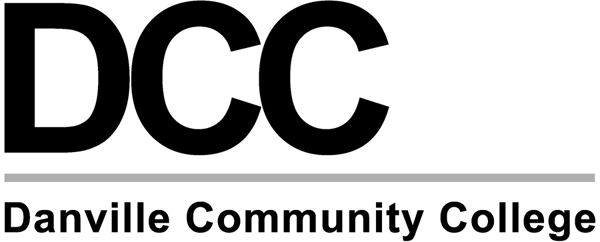 